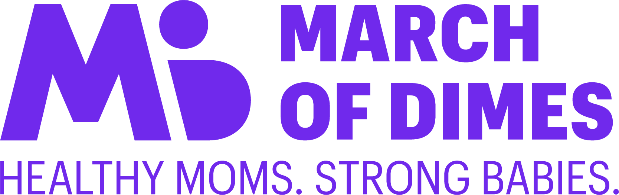 MARKET BOARD INDIVIDUAL ENGAGEMENT PLANAs a volunteer leader, you have committed to work in partnership with your fellow Board members and staff leaders to advance March of Dimes mission. This Individual Engagement Plan is a personal planning tool to assist you in fulfilling your responsibilities set forth in position descriptions and the strategic plan. We thank you in advance for your volunteer leadership and support for healthy moms and strong babies.  Board Member Board Term begins   and ends  Date: ________/_____________/______                    Residence/ Market Location:    ______________________        Professional Affiliation: ______________________________________________________LEADERSHIP  Lead or serve on a market committee: Board Committees/ Roles:_________________________ Growth Committee Campaign Event Fundraising Planned Giving, Major Gifts, Donor Stewardship Corporate Partnerships and New Business Movement Committee Volunteer Engagement Marketing and Mobilization  Nominating and Recruiting Mission Impact Committee Maternal and Infant Health Data Analysis Community Mobilization and Collective Impact Advocacy and Government Affairs  Other (please specify)   Are there other leadership positions you might be interested in holding in the future? ____________________________________________________________________________________________________________________________________________________________________________________GROWTHGive and Get Target and Personal Annual Gift- Support March of Dimes financially through personal or own company support and/by solicitation of corporate partners, foundations and donors.2021 Give and Get Financial Commitment $___________________Personal Annual Financial Support for 2021   $ _________________________(OPTIONAL) I would like to designate my contribution to ____________________________________________Top Fundraising Prospects: I agree to contact the following companies for potential fundraising leads for major gifts, corporate sponsorships, foundation grants, mission investment opportunities or fundraising event support: In what other ways could you support the market’s Revenue Growth Plan?Generating New Business Partnerships/SponsorshipsMaking Strategic Introductions Cultivating Major DonorsEvent Campaign PlanningFinancial Oversight/Investment StrategyOther ideas for meeting our personal contribution? _________________________________________________________________________________________________________________________________________________________________MISSION IMPACTSupport March of Dimes mission investment opportunities by identifying potential funders and sponsors. Identifying community stakeholders who can support market mission initiatives. Advocacy and Government Affairs – Connections to “Grass-tops” influential policymakers. In what other ways could you support the market’s Mission Impact Plan?Some ideas might include things like:Joining the Advocacy Action NetworkCreating New Mission Investment OpportunitiesPublic Policy advocacy or lobbyingLeading Collective Impact StrategyConnecting with Community Stakeholders____________________________________________________________________________________________________________________________________________________________________________________MOVEMENT  How can you best utilize your knowledge, skills, and contacts to advance the mission?In what other ways could you support the market’s Movement Plan?Some ideas might include things like:Volunteer Engagement/MobilizationPublic Relations/Communications/MarketingBrand Ambassador/ SpokespersonEquity, Diversity, and InclusionNominating and RecruitingVolunteer Orientation and Onboarding________________________________________________________________________________________________________________________________________Other Contacts/ Volunteer Prospects: Identify, recruit and engage other high-impact volunteer leaders to help open doors for March of Dimes in areas like government, corporate, finance, marketing, impact, etc. X________________________________________________	_____________________________________Board Member Signature 					Date NameTitleAffiliationCommentsNameTitleAffiliationCommentsNameTitleAffiliationCommentsNameTitleAffiliation Comments